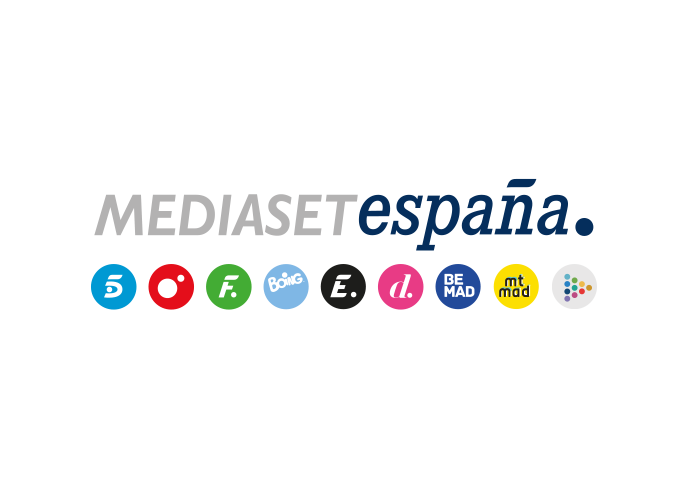 Madrid, 6 de abril de 2020audiencias DOMINGO 5 DE ABRIL‘Supervivientes: Conexión Honduras’ firma su emisión más vista de la actual ediciónSuperó una semana más los 3M de espectadores y alcanzó un 18,7% de share, liderando su franja de emisión y anotando el minuto de oro del día.En la sobremesa, ‘Socialité by Cazamariposas’ anotó la segunda entrega más vista de su historia e Informativos Telecinco 15:00 horas su tercer mejor dato de la temporada.Telecinco, cadena más vista del fin de semana, lidera todas las franjas horarias del domingo. Nuevamente por encima de los 3M de espectadores de media. ‘Supervivientes: Conexión Honduras’ firmó ayer su entrega más vista de la temporada al registrar un promedio de 3.073.000 espectadores y un 18,7% de cuota de pantalla. El programa conducido por Jordi González y Lara Álvarez lideró su franja de emisión, anotó el minuto de oro del día a las 22:40 horas con 3.800.000 espectadores (18,5%) y llevo a Telecinco a liderar el prime time, con un 14,9% de share, y el late night, con un 19,7%.Destacó en la sobremesa ‘Socialité by Cazamariposas’, con María Patiño al frente, que anotó la segunda entrega más vista de su historia con una media de 1,8M de espectadores y un 12,2% de share. Además, Informativos Telecinco 15:00 horas, conducido por Ángeles Blanco, registró su tercer mejor dato de la temporada con casi 2,6M de espectadores y un 14,7% de cuota de pantalla.Emisión más vista de los últimos cuatro años para ‘Sábado Deluxe’Telecinco fue la cadena más vista del domingo (13,1%) y de todas las franjas horarias de la jornada: del day time (12,4%), la mañana (10,2%), la sobremesa (12,2%) y la tarde (12,4%). También encabezó el ranking del sábado con un 12,2% en total día, con ‘Sábado Deluxe’ como líder de la noche con una media de 2,6M espectadores y un 15,8% de share, firmando su entrega más vista de los últimos cuatro años (desde el 1 de abril de 2016). La cadena fue la primera opción del prime time (14,2%), del late night (16,3%), del day time (11,4%) y de la tarde (12,2%).